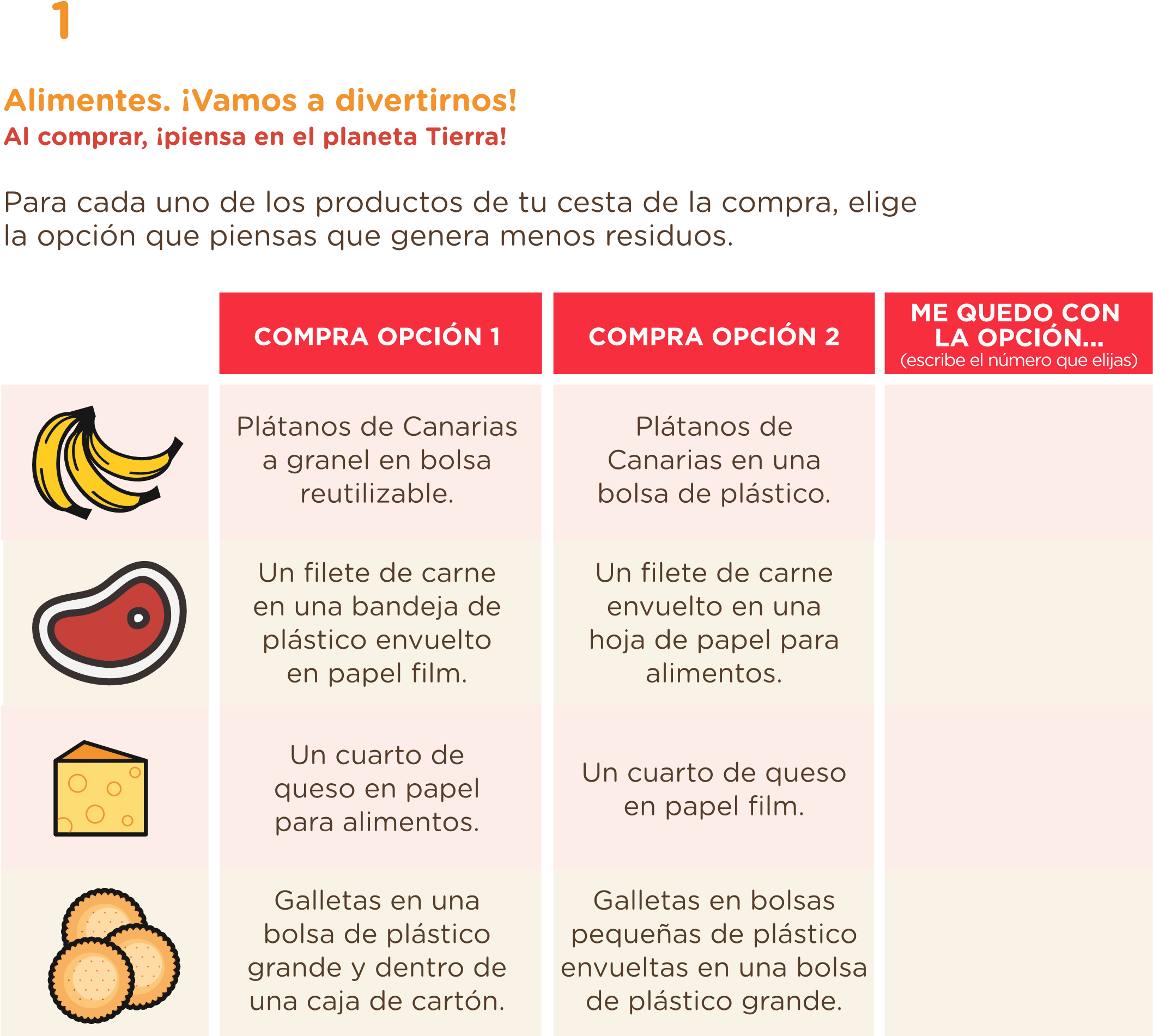 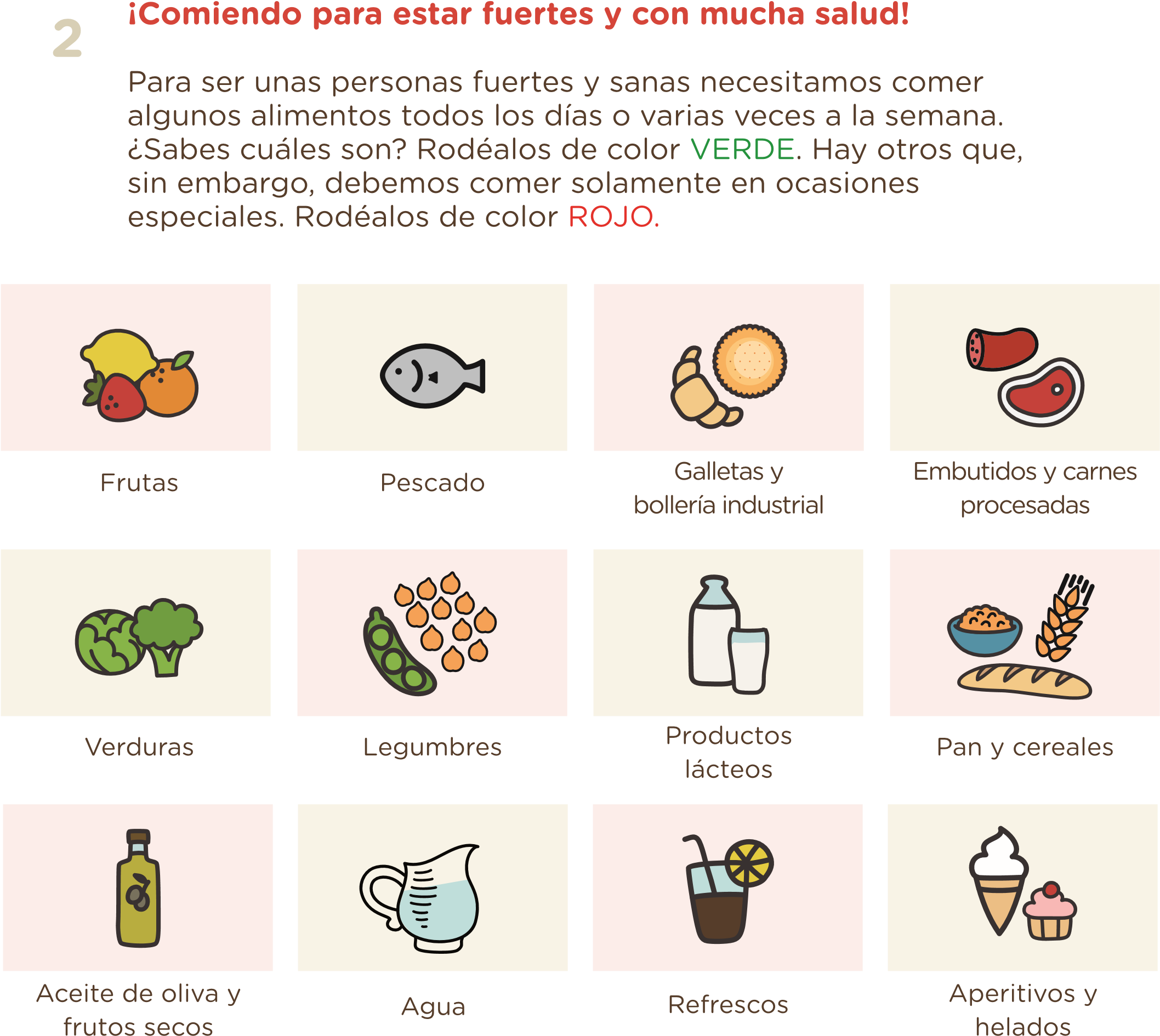 Completa las palabras con el deporte adecuado.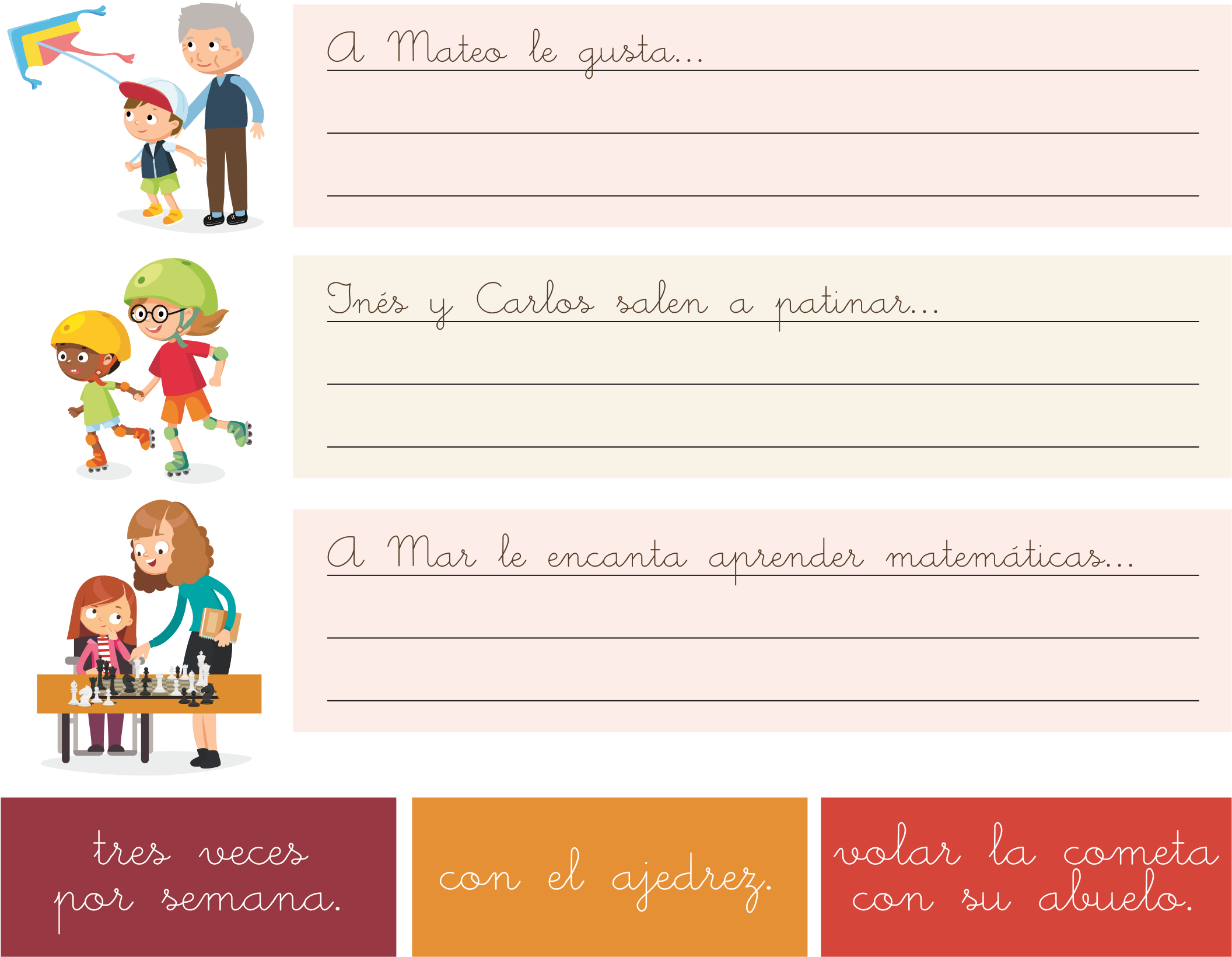 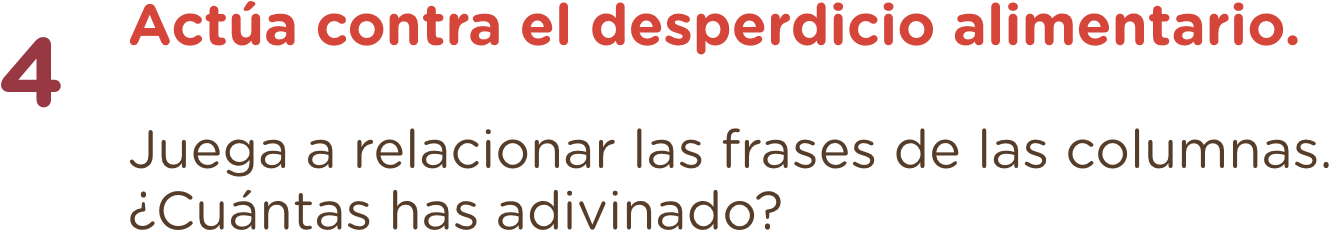 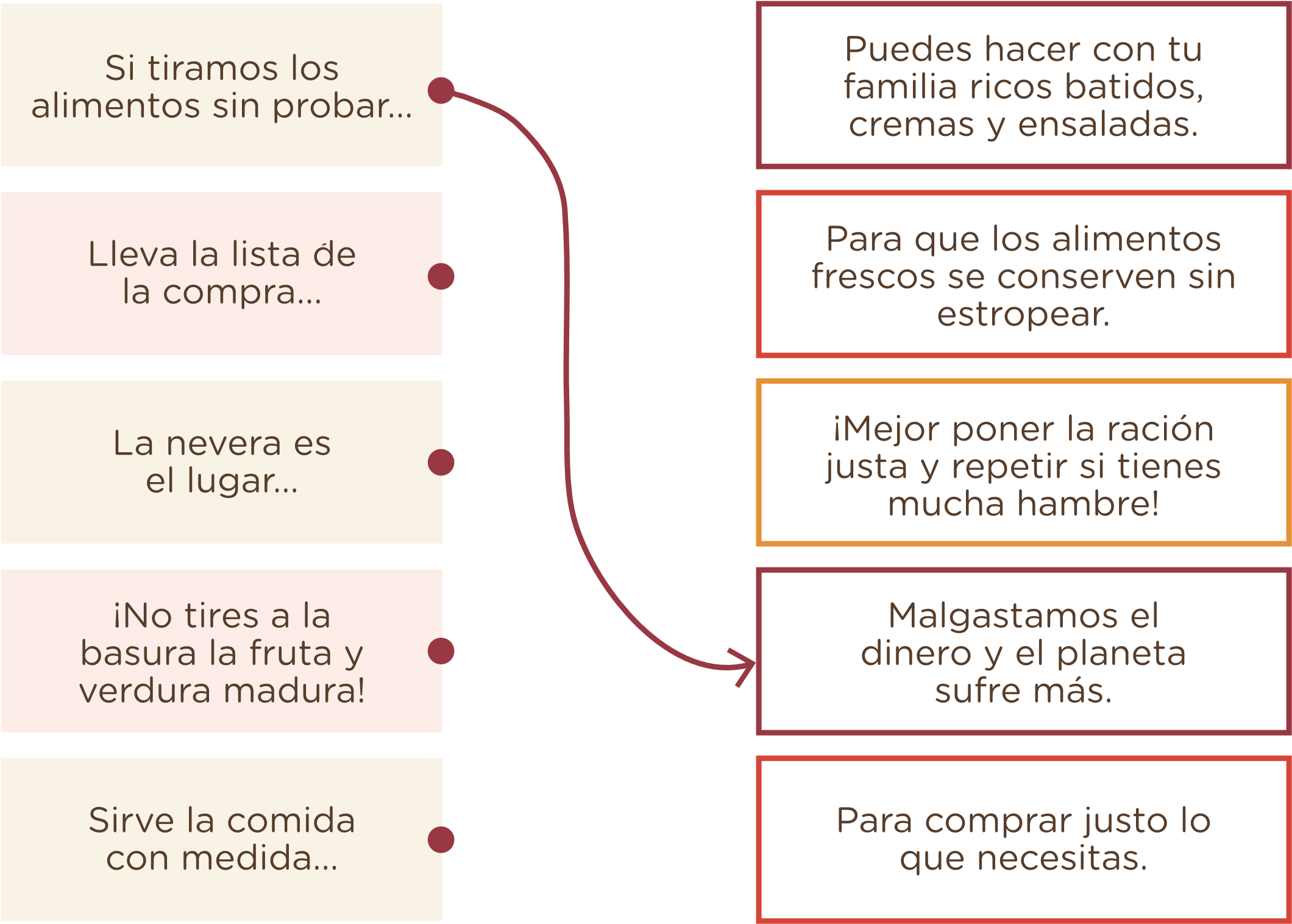 